Выпуск 2021г.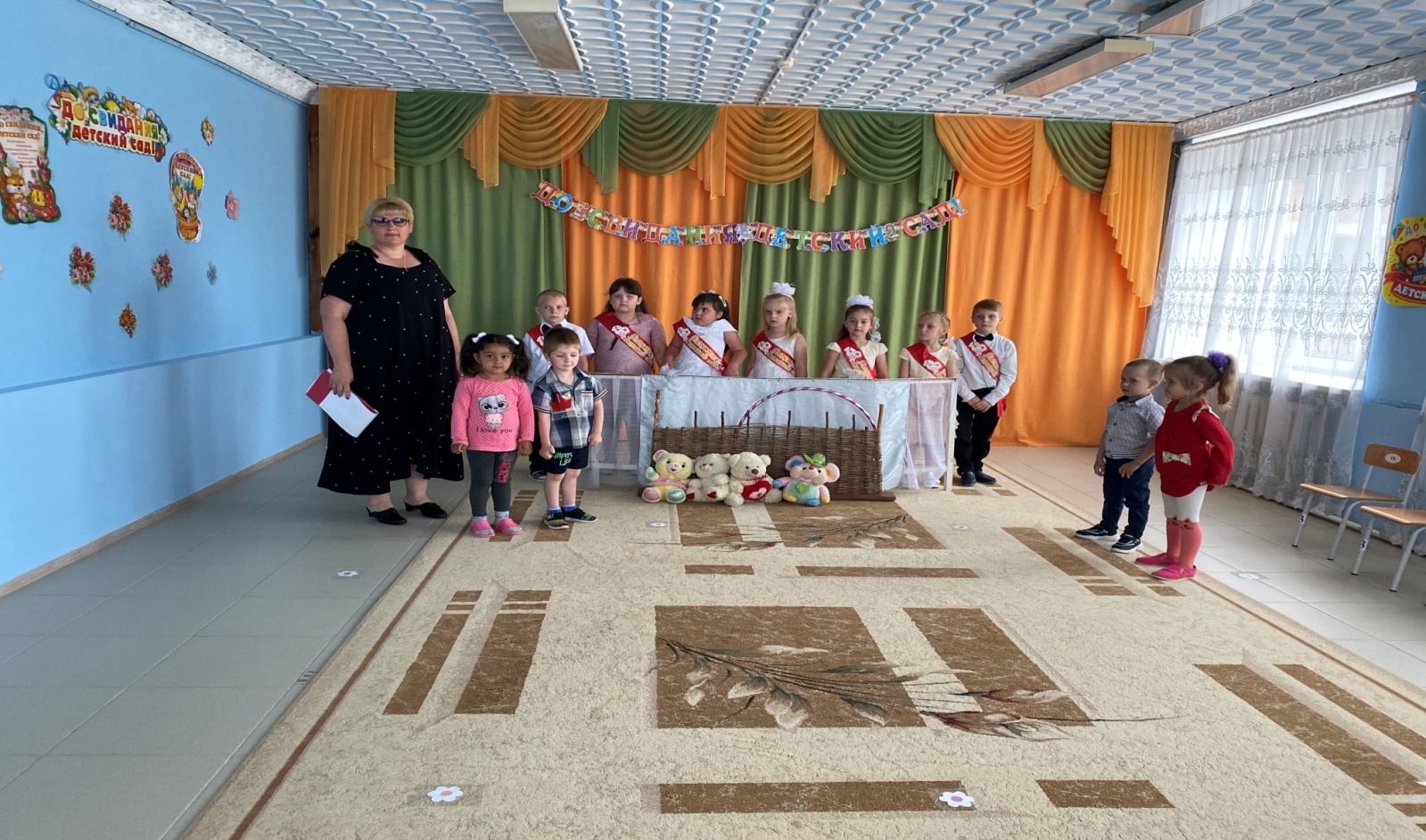 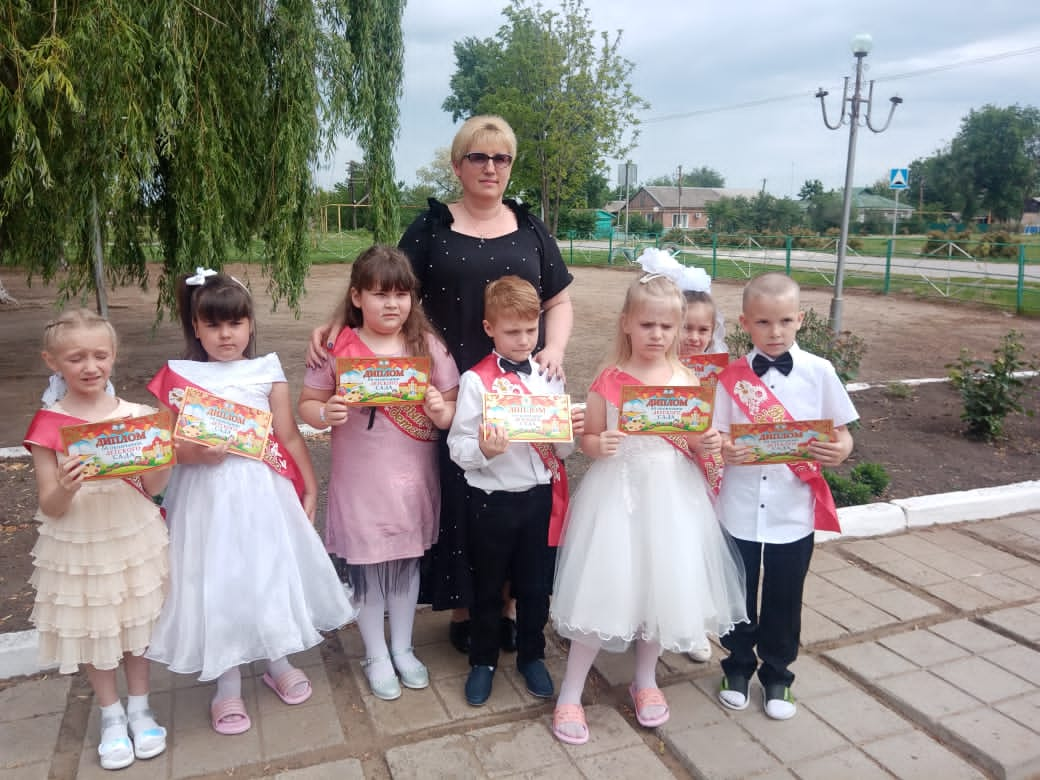 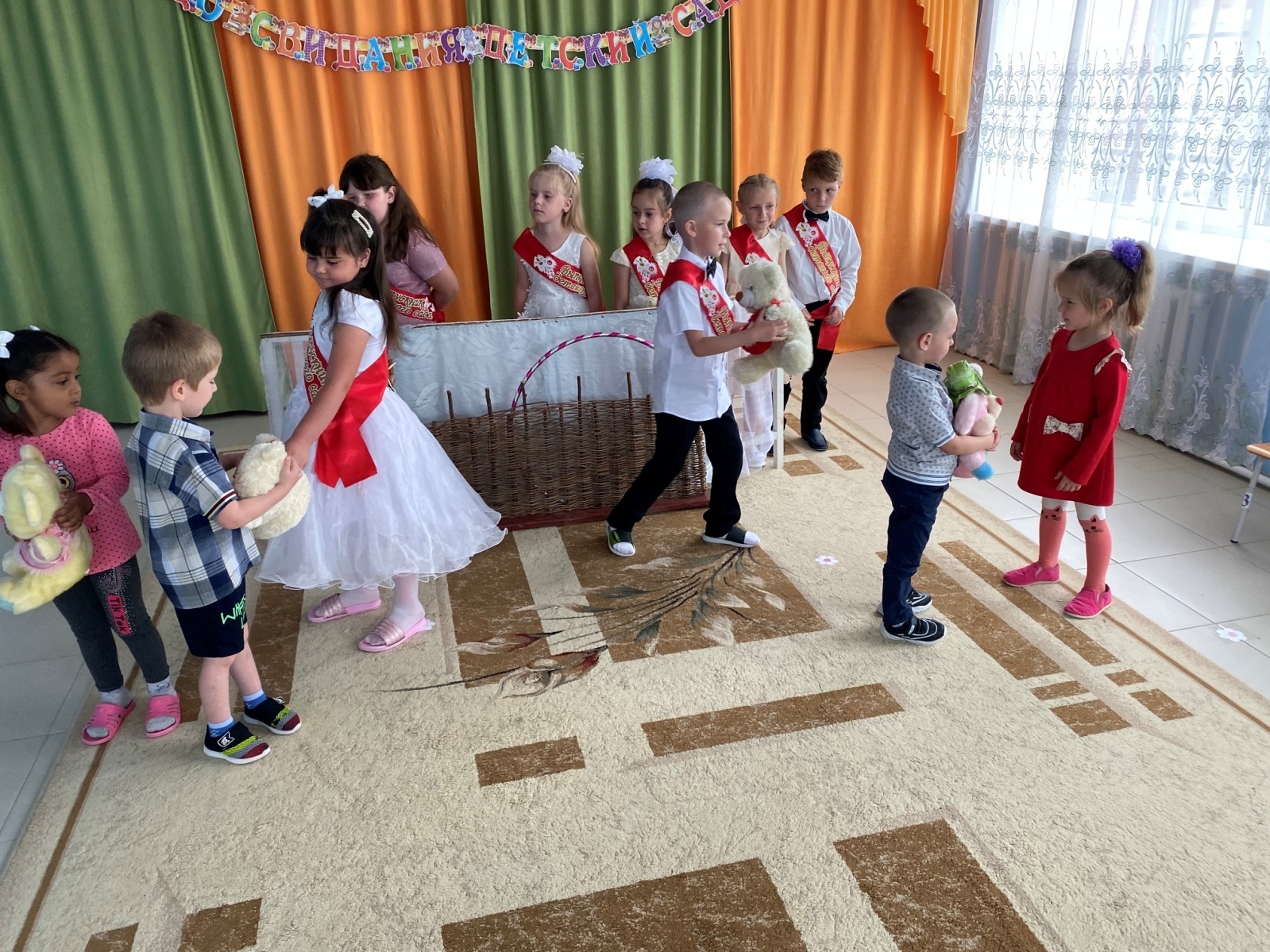 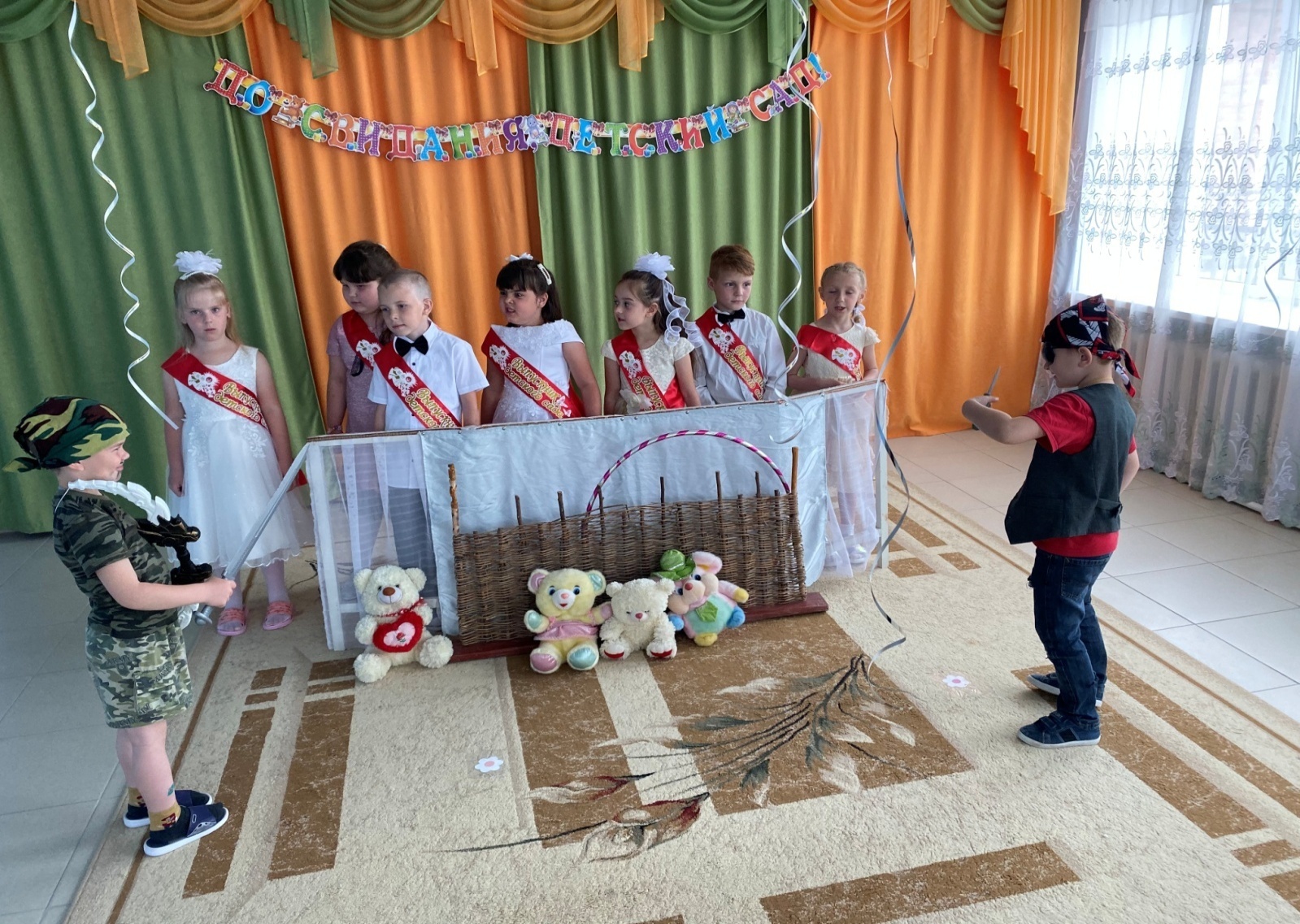 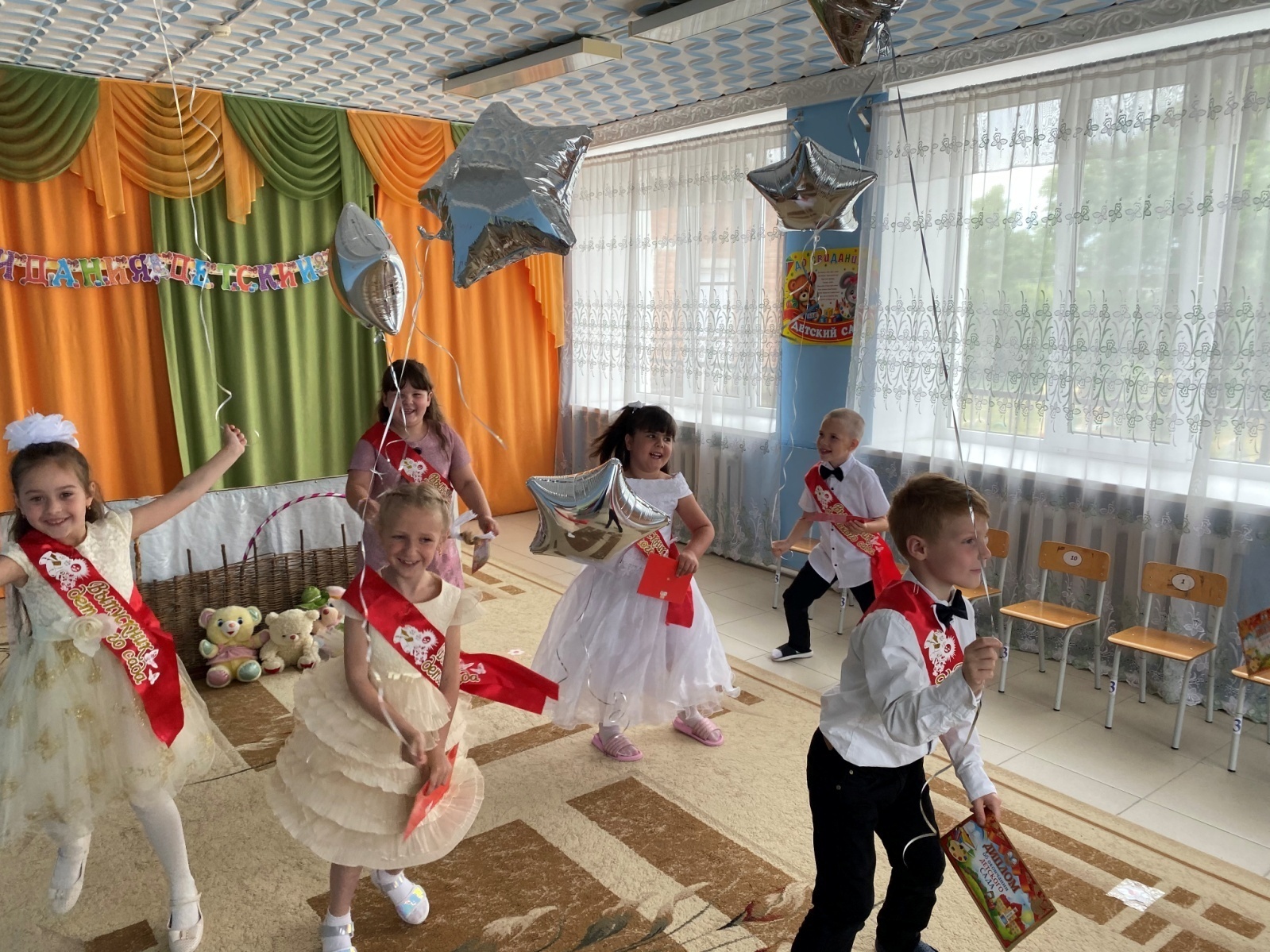 